Mettawee River Theatre Company2019 Summer Performance ScheduleTHE RINGDOVEJuly   *4	Salem, NY		  	*Parade*					5:0011	Fort Edward, NY	  	Little Theatre on the Farm lawn	8:0012	Schuylerville, NY	  	Hudson Crossing Park			8:0014	N. Bennington, VT	Park-McCullough House lawn	8:0016	Salem, NY		  	Salem Central School lawn		8:0017	Salem, NY		  	Rain Date					8:0019	Queensbury, NY	  	Gurney Lane Park			8:0020	Esperance, NY	  	George Landis Arboretum		8:0021	Amherst, MA	  	Ko Festival of PerformanceCollege Observatory lawn		8:0023	Sandgate, VT	  	Methodist Church lawn			8:0024	Sandgate, VT	  	Rain Date					8:0025	Bolton Landing, NY  	Rogers Park				8:0026	Shelburne Falls, MA 	Buckland-Shelburne School lawn	8:00        *27	Salem, NY			*Al Fresco Dinner procession*	Dusk28	Shrewsbury, VT	   	Mountain School lawn			7:3030	Shushan, NY		Georgi Museum lawn			8:0031	Shushan, NY		Rain Date					8:00Aug. 	  1	Essex, NY		   	Beggs Point Park				8:00 Sept. 6-8	New York, NY		Cathedral of St. John the Divine						Bishop’s Green				7:30Please Note:*Starred dates are special events; they do not include performances of our play.To confirm specific locations, dates or times, please give us a call at (518) 854-9357.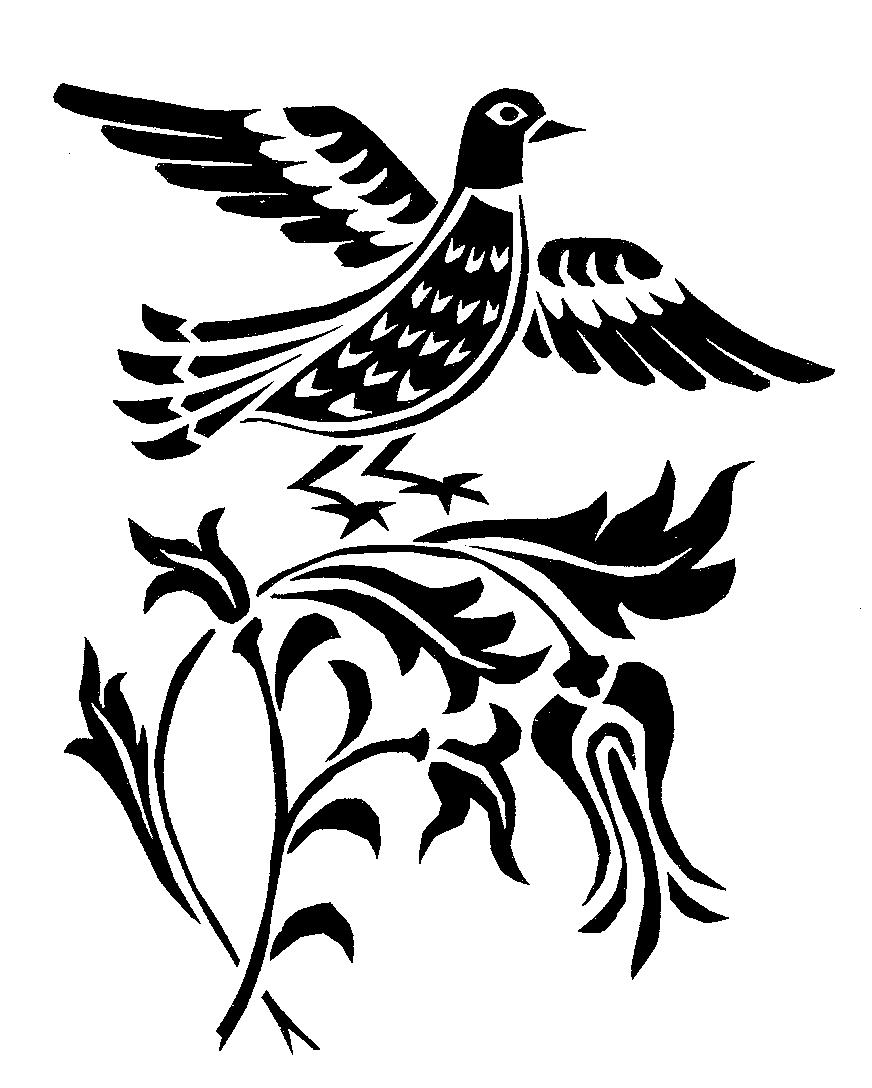 